Phylogenetic Trees Worksheet				Name _____________________________ Block ____ #______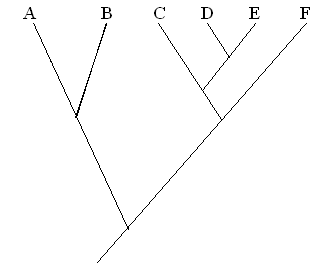 1. Identify which species could belong together in each of the following taxonomic groups in the table above1b. A student argues B, C and D represent a family, because they are closely related on the tree. Do you agree? Why or why not? Is this monophyletic, polyphyletic or paraphyletic? Explain2. Two hypotheses have been produced on the relationship of several mammal species. They are shown below.  Identify 3 pieces of specific evidence that could be discovered to determine which tree is more accurate. 
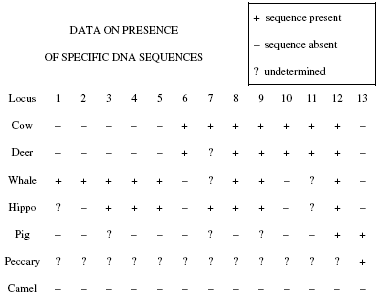 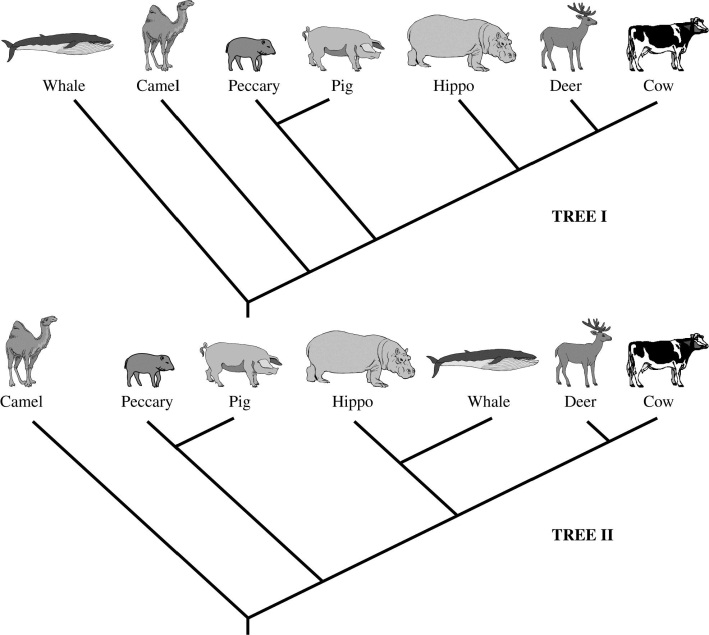 The data to the right was discovered.  Which tree is supported? Explain3. Use the following data on # of DNA nucleotide differences in the hemoglobin gene to draw a phylogenetic tree:4. Use the following data on morphological features to build a phylogenetic treeWhich tree to the right is consistent with the tree on the left?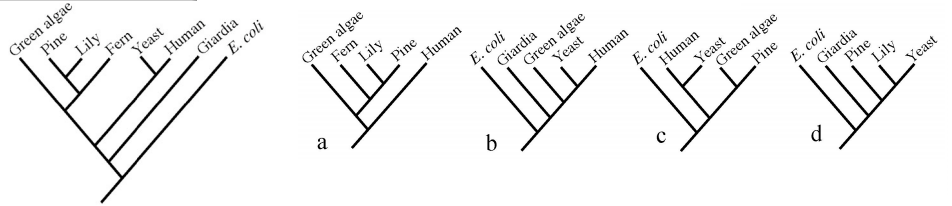 Taxonomic GroupMembersGenusFamilyOrderClassPandaGrizzly BearPolar BearBlack BearAndean BearRaccoonRed PandaPandax242326273030Grizzly BearXx47142929Polar BearXXx8133030Black BearXXXx143130Andean BearXXxxX3031RaccoonXXXXXX15Rose bushPine TreeGinkgoMossAlgaeCornLiverwortFernFlowers?YNNNNYNNSeeds?YYYNNYNNXylem?YYYNNYNYTerrestrial?YYYYNYYYDicotyledon?YNNNNNNN